          KANAGALA – 591225, DIST. BELGAUMHLL/BGM/HR/ PEST CONTROL /2020-2021                                                       Date: 01.12.2020TENDER NOTIFICATIONSealed Tender (Quotation) are invited from experienced Pest Control Agencies for providing disinfestations treatment (Frequency of Treatment Bi-monthly) against crawling insect pets such as cockroaches, Red & black ants, silverfish, etc. & Rodent control treatment (Frequency of Treatment monthly) against Rats, Mice etc., for the areas mentioned vide Annexure- C for a period of Two Years. The completed tenders should reach at HLL Lifecare Limited, Kanagala, Belgaum Dist. on or before 15.12.2020 17:00 Hrs.The tender will be opened on 16.12.2020 at 11:00 AM. Or if the tender will not open on the said date the convenient date will be communicated to the tenderer.  Tenders submitted after the due date will not be considered. If the tenderer backs out from the commitment their SD will be forfeited/Penalty followed by blacklisting (Ref: Bid Securing Declaration).Specific Terms and Conditions & Service Profile (Annexure A) enclosed with this tender is to be submitted along with the quotation.Preference will be given to the L1 party. However, HLL reserves the right to allot the contract to other parties other than L1. Party should be ready to attend negotiation at Kanagala-591225 / Trivandrum (Kerala state) or any place fixed by the Company at their own cost.The Management reserves the right to accept or reject any tender without assigning any reason and also to negotiate with the lowest quoted party. The Management reserves the right to cancel the tender at any stage without assigning any reason and the same will be binding on all the tenderers. Details are also available on our Company website www.lifecarehll.comManager (HR)Annexure-AA) General Eligibility Criteria:Agencies intending to participate shall fulfill the following qualification criteria:The Bidder/Tenderer should have a minimum experience of TWO Years in the field of providing Pest Control Services in the Manufacturing/Pharma Industry.The Bidder/Tenderer must be a current member of IPCA (Indian Pest Control Association) for sanction of use and dispensing of Drugs / Chemicals etc. in Pest Control Services membership certificate is to be submitted.Should produce the current Pest Control License.The Bidder/Tenderer staff should be covered under the Insurance scheme.Staff should be adequately trained in-house or by an outside agency to carry out safe, effective and appropriate pest management/control measures. (Actual person working), Must have proof of experience working in the Manufacturing/Pharma Industry. Should furnish pesticides to be used in the premises and it can be verified by the authority for approval.The Tenderer / Contractor should have Registration with EPF, ESI, Income Tax, GST, PAN Number and Labour authorities, if applicable. (Attach a photocopy of the above).Specific Terms and Conditions & Service ProfileDisinfestations Treatment Services will be done bimonthly (Once in two months) and Rodent Control treatment on monthly basis for our entire Plant area and departments as per Annexure-C.The Contractor should use the chemicals approved by the C.I.B. (Central Insecticide Board) & recommended by V.C.R.C. (Vector Control Research Center) during the course of the above Pest control treatments. Chemicals used for the treatment will be non-Toxic. MSDS of chemicals used for the above treatments is to be submitted.Chemicals / Medicines / drugs etc. used for pest control services are to be carried in sealed Containers only for both services.Protocol Chart is required to be submitted.The Disinfestations- treatment and Rodent control treatment is to be carried out during night hours also if necessary. Work completion Certificate against each visit is to be submitted.The Rate should be quoted for bimonthly and monthly service separately.  The parties may visit our Factory for more details and to assess the quantum of work.Rodent Baiting:Rodents are controlled with rodenticidal baits used in a perimeter baiting regime. Rodent bait stations should be individually numbered and their location recorded on a site map.The perimeter-baiting regime is established with advice from the Pest Control Contractor and takes into account prevailing conditions at the establishment eg. Proximity of the products plant to edible production buildings, location of effluent ponds, and other features of topography. The design of bait stations shall allow access to rodents but not livestock or birds. The rodent baits shall be all weather wax-block type or similar that ensures there is no spillage and readily shows signs of rodent activity.   Date:                                                                        Signature of the Contractor & SealPlace:Annexure-BGeneral Terms & Conditions  Section 101(Exemption of occupier or Manager from liability) of chapter X under the Factories Act 1948 (AII LXIII f 1948)(23rd sept.1948) is applicable.HLL reserves the right to cancel the contract at any time without any compensation & the decision of the HLL Lifecare limited with regard to termination of the contractual provision will be final and the matter cannot be referred to the court.The charges quoted should be inclusive of all statutory deductions as applicable to the contractor’s account.Security Deposit @ 3% of the work order value is to be deposited on the award of contract Or Security Deposit @ 3% will be recovered against subsequent bills and the same will be refunded by cheque without any interest on successful completion of the contract period.Work is to be carried out strictly as per the schedule and any change in the mode of work if desired by us is to be implemented and the contractor shall supervise the work.Workers   engaged   by contractors for aforesaid work shall be Contractor employee only and not of HLL Lifecare Limited, Kanagala.Contractor is responsible for payment of Minimum & statutory payments etc. in respect of the workers deployed by him for carrying out the duties covered under the contract as well as ESI facilities.Wage Slip indicating the PF deductions should be compulsorily given to the concerned employees each month along with the salary and the same is Mandatory.It will be the contractor’s responsibility to maintain proper discipline and control among the person deployed by him within the premises of the Company.There will not be any Employee Employer relationship between HLL Lifecare Limited and the persons employed by the contractor for the aforesaid work.Labour / Worker list should be furnished well in advance at the Security personnel of HLL Lifecare limited at Main gate.HLL Lifecare Limited has no obligation with regard to statutory and other welfare measures for the workmen employed by the contractor for the said work.Transport / conveyance of workers engaged by the contractor is to be arranged by the contractor at his cost only wherever and whenever required or insisted.HLL Lifecare Limited will not be liable for any accident that happened to contractors’   workmen while on work during the contract period. The contractor has to buy at his cost Personal Accident Insurance Policy/EDLI in respect of the employees deployed by him as per the Payment of Workmen Compensation Act. The contractor and his workmen will not have any lien or right of employment as regular employees of HLL Lifecare Limited.In case of any damages caused to our property by the contractor / his men while executing the job, the cost of the same shall be recovered from the contractor.Contractor shall disburse the wages to his employees deployed by him for the concerned contract work on or before the 7th day of the subsequent month following, irrespective of whether HLL Lifecare Limited has settled any of contractor’s bills or not before that date. The Contractor shall disburse the payment to his deployed employees in the presence of personnel of HLL Lifecare Limited.Contractor will have independent ESI and PF code number /PAN number and GST Registration allotted by the concerned authorities wherever required.It is the contractor’s responsibility to ensure that all employees engaged by him will follow the safety requirements. Safety measures wherever required are to be provided by the contractor only at his cost.It is the responsibility of the contractor that none of the employee/supervisor engaged by him should work more than 8 hours.Contractor is responsible for any major damage to the machinery due to mishandling or improper operation of machinery. This loss will be recovered from the contractor only.Medical examination report of all employees attending work shall be submitted for fitness HR before starting the operation.      Contractor has to ensure compliance with the Safety & Quality Policy of Company.Subcontract is not allowed.In case of any clarification required service provider can visit the HR department during office hours.HLL Lifecare Ltd, reserves the right to reject all Tenders and cancel the Tender without assigning any reasons.Vendor should mention the applicable GST rate if not mentioned it will assume quoted rates are including GST.Annexure-CHLL LIFECARE LIMITED, KANAGALA.Details of Pest Control Treatments *Buildup areas approximately mentioned. **Rodents are controlled with rodenticidal baits used in a perimeter baiting regime (Apprx. 10 meter distance)  Consumables:Note: *Consumables will be procured as per our requirement. However, quoted will be taken into consideration for deciding the L1 Bidder.* The Pest Control service will engage as per our requirement. If the services are not engaged in a particular location in a month, the payment will pay proportionately to the tenders/contractors.** Grand Total L-1 rates only will be considered for further process of Tender.Date:                                                                        Signature of the Contractor & SealPlace:Annexure – DBid Securing DeclarationDate: ___________________ 				Tender No. _________________ To HLL LIFECARE LTD. A GOVT. OF INDIA ENTERPRISEKANAGALA – 591225, BELGAUM DISTI/We. The undersigned, declare that: I/We understand that, according to your conditions, bids must be supported by a Bid Securing Declaration. I/We accept that I/We may be disqualified from bidding for any contract with you for a period of ONE YEAR from the date of notification if I am /We are in a breach of any obligation under the bid conditions, because I/We Have withdrawn/modified/amended, impairs or derogates from the tender, my/our Bid during the period of bid validity specified in the form of Bid; or Having been notified of the acceptance of our Bid by the purchaser during the period of bid validity (i) fail or reuse to execute the contract, if required, or (ii) fail or refuse to furnish the Performance Security, in accordance with the Instructions to Bidders. I/We understand this Bid Securing Declaration shall cease to be valid if I am/we are not the successful Bidder, upon the earlier of (i) the receipt of your notification of the name of the successful Bidder; or (ii) thirty days after the expiration of the validity of my/our Bid. SignatureName & Address of ApplicantDate: Place:(Seal of Applicant)(Note: In case of a Joint Venture, the Bid Securing Declaration must be in the name ofSNLocationLocation*Apprx. Sq.FtFrequencyType of TreatmentQty.Rate Per Qty.Amount1CanteenCanteen3000MonthlyRodent  Control241CanteenCanteen3000Bi monthlyDisinfestation122Guest HouseGuest House4000MonthlyRodent  Control242Guest HouseGuest House4000Bi monthlyDisinfestation123Entire Condom Plant Entire Condom Plant 25,000MonthlyRodent  Control243Entire Condom Plant Entire Condom Plant 25,000Bi monthlyDisinfestation124OCP PlantOCP Plant20,000MonthlyRodent  Control244OCP PlantOCP Plant20,000Bi monthlyDisinfestation125BDU Plant Including Admin Building BDU Plant Including Admin Building 5000MonthlyRodent  Control245BDU Plant Including Admin Building BDU Plant Including Admin Building 5000Bi monthlyDisinfestation126Sanitary Napkin plant & its Admin BuildingSanitary Napkin plant & its Admin Building20,000MonthlyRodent  Control246Sanitary Napkin plant & its Admin BuildingSanitary Napkin plant & its Admin Building20,000Bi monthlyDisinfestation127LaboratoriesLaboratories3500MonthlyRodent  Control248Stores at diff. locationsStores at diff. locations3000MonthlyRodent  Control248Stores at diff. locationsStores at diff. locations3000Bi monthlyDisinfestation129Inside Company PremisesInside Company Premises3000MonthlyRodent  Control249Inside Company PremisesInside Company Premises3000Bi monthlyDisinfestation1210Godown at KANAGALA(2 No),                          Co. Premises (2)Godown at KANAGALA(2 No),                          Co. Premises (2)5000MonthlyRodent  Control2410Godown at KANAGALA(2 No),                          Co. Premises (2)Godown at KANAGALA(2 No),                          Co. Premises (2)5000Bi monthlyDisinfestation1211Mechanical Mechanical 2500MonthlyRodent  Control2411Mechanical Mechanical 2500Bi monthlyDisinfestation1212ElectricalElectrical2500MonthlyRodent  Control2412ElectricalElectrical2500Bi monthlyDisinfestation1213Rest Room, Security Cabin, Visitors Rood, First Aid Room, EH, Fire Hydrant areaRest Room, Security Cabin, Visitors Rood, First Aid Room, EH, Fire Hydrant area3500MonthlyRodent  Control2413Rest Room, Security Cabin, Visitors Rood, First Aid Room, EH, Fire Hydrant areaRest Room, Security Cabin, Visitors Rood, First Aid Room, EH, Fire Hydrant area3500Bi monthlyDisinfestation1214Unipill PlantUnipill Plant40000MonthlyVermin Control2414Unipill PlantUnipill Plant40000MonthlyRodent Baiting2414Unipill PlantUnipill Plant40000MonthlyDisinfestation2414Unipill PlantUnipill Plant40000MonthlyInterior Regime of Indicator Baits & Trapping2414Unipill PlantUnipill Plant40000MonthlyInsect  Control2414Unipill PlantUnipill Plant40000MonthlyExternal  Insect Prevention Regime2414Unipill PlantUnipill Plant40000MonthlyInternal Flying Insect Elimination Regime24TotalGSTTotal (A)Sr. NoMaterialPriceApprox. Qty. RequiredAmount1Glue Pad For Insectocutor1502Cock Roach Pad1503Rodent Traps Economy Size1004Flying Insect Monitoring Traps10TotalGSTTotal (B)Grand Total (A+B)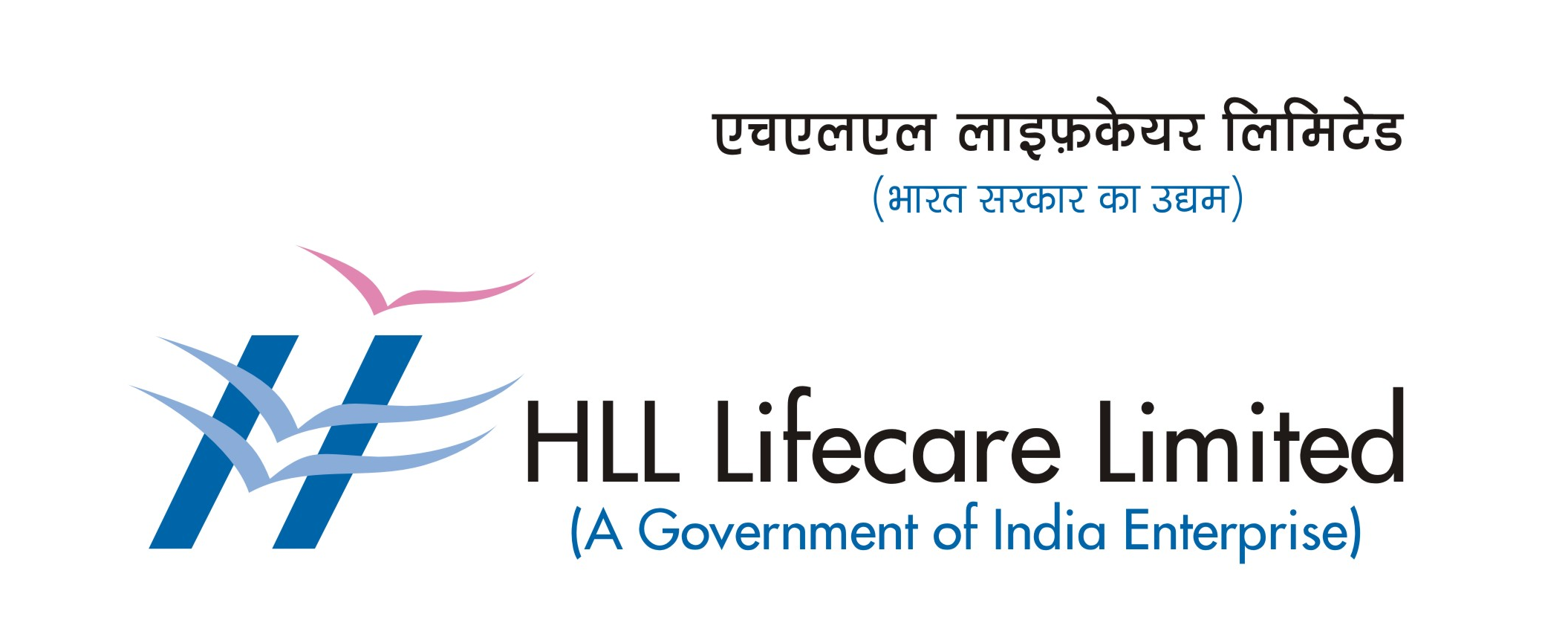 